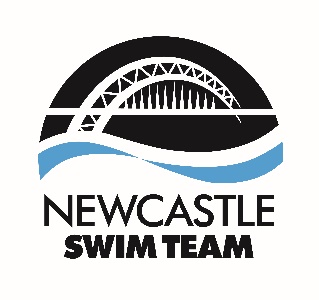 CLUB CHAIRPERSONRoleThe Chairperson of a club is seen to be a figure head, ambassador and a principal officer for a club. A Chairperson will chair and lead meetings within the club, and be responsible for key decision making and leadership within the club, in consultation with other committee members. (NB. In some clubs, a President may also fulfill some of the above duties)SkillsApproachableEnthusiastic with a good knowledge of the sport and clubWell organised and able to delegateAbility to control meetingsConfident at public speakingMain DutiesTo chair and control the meetings of the management committeeTo be involved, where appropriate, in the coordination of all club activitiesOversee decisions made by the management and sub committeesOversee the work of officers and other club personnelIn conjunction with the secretary present the annual reportIn conjunction with the treasurer present the annual accountsConsult with the secretary on the content of the agenda and minutes of meetingsKeep up to date on ASA laws, regional rules and club constitutionEnsure that statutory documents and other returns are filed on timeAdvise the treasurer on the use and investment of club fundsReport to the officers of the management committee at the first opportunity of any instant decisions taken, and ensure that all policy decisions are ratified by the management committeeCommitmentDealing with issues as and when they arise plus club requirements i.e. events and club management meetingsBenefits to Self
Contribution to ensuring a safe and well-managed club